  Repentance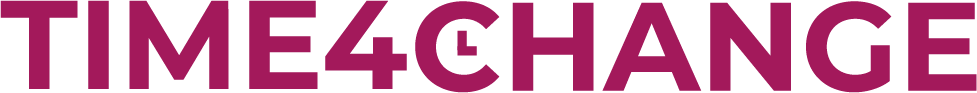 Small Groups-3. Based on material developed originally forChester Road Baptist Church’s mini-seriesKingdom, not Empire October 2020ChesterRoadBaptist.org.uk/KingdomNotEmpire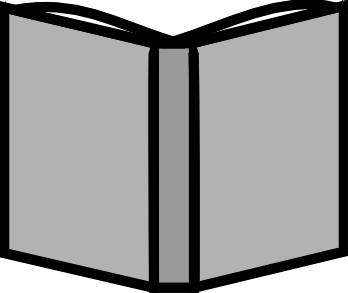 ReadMatthew 4:17Matthew 4:17Matthew 4:17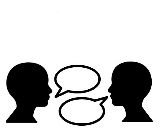 DiscussHow do you react when politicians/ businesses speak of their ‘regret’ i.e. avoid saying ‘sorry’? Why?When have you changed your thinking on an issue or situation?When is it right for us now to apologise for the wrong/sins of past generations?How did the transatlantic slave trade prosper Britain? How/ why are the effects of Colonial Empire and the slave trade still being felt today?What is racism? How does it manifest directly? Indirectly? Within organisations? Within the structures of society? The way ‘things are’ today? Even within churches?Why do we often find it easier to ‘call out sin’ in others, than to ‘call out sin’ in ourselves?How is racism so much more than just a ‘white/black’ issue?How do you react when politicians/ businesses speak of their ‘regret’ i.e. avoid saying ‘sorry’? Why?When have you changed your thinking on an issue or situation?When is it right for us now to apologise for the wrong/sins of past generations?How did the transatlantic slave trade prosper Britain? How/ why are the effects of Colonial Empire and the slave trade still being felt today?What is racism? How does it manifest directly? Indirectly? Within organisations? Within the structures of society? The way ‘things are’ today? Even within churches?Why do we often find it easier to ‘call out sin’ in others, than to ‘call out sin’ in ourselves?How is racism so much more than just a ‘white/black’ issue?How do you react when politicians/ businesses speak of their ‘regret’ i.e. avoid saying ‘sorry’? Why?When have you changed your thinking on an issue or situation?When is it right for us now to apologise for the wrong/sins of past generations?How did the transatlantic slave trade prosper Britain? How/ why are the effects of Colonial Empire and the slave trade still being felt today?What is racism? How does it manifest directly? Indirectly? Within organisations? Within the structures of society? The way ‘things are’ today? Even within churches?Why do we often find it easier to ‘call out sin’ in others, than to ‘call out sin’ in ourselves?How is racism so much more than just a ‘white/black’ issue?Go furtherv.17: How did Jesus give people a glimpse of heaven on earth?v.17: Why did Jesus call people to ‘repent’? From what?What is heaven? Why is racism an opposite of heaven? Practically, we will bring more of heaven to earth when we..?v.17: How did Jesus give people a glimpse of heaven on earth?v.17: Why did Jesus call people to ‘repent’? From what?What is heaven? Why is racism an opposite of heaven? Practically, we will bring more of heaven to earth when we..?v.17: How did Jesus give people a glimpse of heaven on earth?v.17: Why did Jesus call people to ‘repent’? From what?What is heaven? Why is racism an opposite of heaven? Practically, we will bring more of heaven to earth when we..?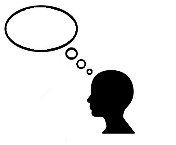 ReflectWhich one verse stands out to you? Why do you think it grabs your attention?Which verse(s) will you need to think more about? Why?What do you need to repent of (change your thinking/ attitude/ direction)?Which one verse stands out to you? Why do you think it grabs your attention?Which verse(s) will you need to think more about? Why?What do you need to repent of (change your thinking/ attitude/ direction)?Which one verse stands out to you? Why do you think it grabs your attention?Which verse(s) will you need to think more about? Why?What do you need to repent of (change your thinking/ attitude/ direction)?Do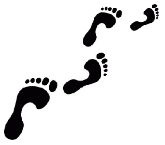 Watch the Sam Sharpe 2020 lecture https://www.youtube.com/watch?v=6aKlRDMqSK0 Read Ben Lindsay’s book We Need To Talk About Race Watch the Sam Sharpe 2020 lecture https://www.youtube.com/watch?v=6aKlRDMqSK0 Read Ben Lindsay’s book We Need To Talk About Race Watch the Sam Sharpe 2020 lecture https://www.youtube.com/watch?v=6aKlRDMqSK0 Read Ben Lindsay’s book We Need To Talk About Race 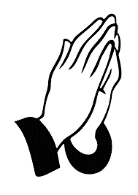 PrayDear God, You are holy and ___. Help me to be more ___. I repent of ___.  I receive Your forgiveness and grace.  Lead me in Your way of faith, hope, and love.Amen.Dear God, You are holy and ___. Help me to be more ___. I repent of ___.  I receive Your forgiveness and grace.  Lead me in Your way of faith, hope, and love.Amen.Dear God, You are holy and ___. Help me to be more ___. I repent of ___.  I receive Your forgiveness and grace.  Lead me in Your way of faith, hope, and love.Amen.?My question: